ПОЛОЖЕНИЕ о XII Межрегиональном фестивале чувашской культуры «ПИТРАВ ПУХХИ» (Петровские гуляния),в рамках Года культурного наследия народов России  (далее – Фестиваль)XII Межрегиональный фестиваль чувашской культуры «ПИТРАВ ПУХХИ» («Петровские гуляния») проводится 9 июля 2022г. на открытой площадке возле Дома культуры в п.Лысая Гора Воротынского района Нижегородской области.Посёлок Лысая Гора – одно из живописнейших мест Нижегородской области. Здесь сливаются реки Сура и Волга. Лысая Гора – посёлок, в котором испокон веков проживают чуваши. Они бережно хранят и оберегают свои национальные обычаи и традиции. ОБЩИЕ ПОЛОЖЕНИЯ1.1 Учредители и организаторы:Министерство культуры Нижегородской области;Государственное автономное учреждение культуры Нижегородской области «Региональное управление культурно-образовательными проектами»;Администрация городского округа Воротынский Нижегородской области.1.2.	Настоящее Положение определяет цели и задачи, порядок проведения, содержание Фестиваля, требования к его участникам.1.3.	Положение о Фестивале, является основанием для направления заявок, участия в нем отдельных авторов, исполнителей и творческих музыкальных коллективов Нижегородской области и субъектов РФ.1.4.	Руководящим органом Фестиваля является Оргкомитет, формируемый его учредителями-организаторами (п. 1.1. настоящего Положения).ЦЕЛИ И ЗАДАЧИ:Укрепление межрегионального культурного сотрудничества на основе общности корней и национальных традиций.Сохранение, популяризация и развитие чувашской культуры, языка, национальных обычаев и традиций.Повышение профессионального уровня руководителей творческих коллективов.Изучение состояния чувашской традиционной культуры Нижегородской области.Укрепление толерантности и воспитание эстетического вкуса у подрастающего поколения.МЕСТО И СРОКИ ПРОВЕДЕНИЯФестиваль проводится 9 июля 2022 г. на открытой площадке возле Дома культуры в п.Лысая Гора Воротынского района Нижегородской области. Заезд и регистрация участников по адресу: Нижегородская область, п. Лысая Гора, ул.Сурская, д.71. Дом Культуры.УСЛОВИЯ И ПОРЯДОК ПРОВЕДЕНИЯ4.1. В фестивале принимают участие: творческие коллективы, отдельные исполнители и мастера декоративно-прикладного искусства отражающие особенности национальной культуры, национальный колорит (костюмы, язык, репертуар и т.д.). Возраст участников не ограничен. Программа участников концертной программы должна состоять из 2 номеров отражающих особенности национальной культуры, национальный колорит (костюмы, язык, репертуар) общей продолжительностью не более 10 минут. К сведению участников и руководителей: в случае наличия фонограммы «минус» или «плюс» она должна быть представлена на флэш-карте. Очередность выступлений определяется Оргкомитетом Фестиваля. Для участия в фестивале необходимо до 3 июля 2022 г. направить анкету-заявку (Приложение 2) на e-mail: folk@kulturann.ruНАГРАЖДЕНИЕ УЧАСТНИКОВВсе участники фестиваля  награждаются дипломами.ФИНАНСОВЫЕ УСЛОВИЯ6.1. Оплата питания участников (обед) – за счет организаторов.6.2. Расходы по оплате проезда (до места проведения и обратно) несет направляющая сторона.  6.3. Организационный взнос за участие не взимается. КОНТАКТЫКоординаторы мероприятия:Тел. 8831 433-01-06 Отдел поддержки и реализации творческих инициатив ГАУК НО «Региональное управление культурно-образовательными проектами»E-mail: folk@kulturann.ruот_09.06.2022__№ __103__________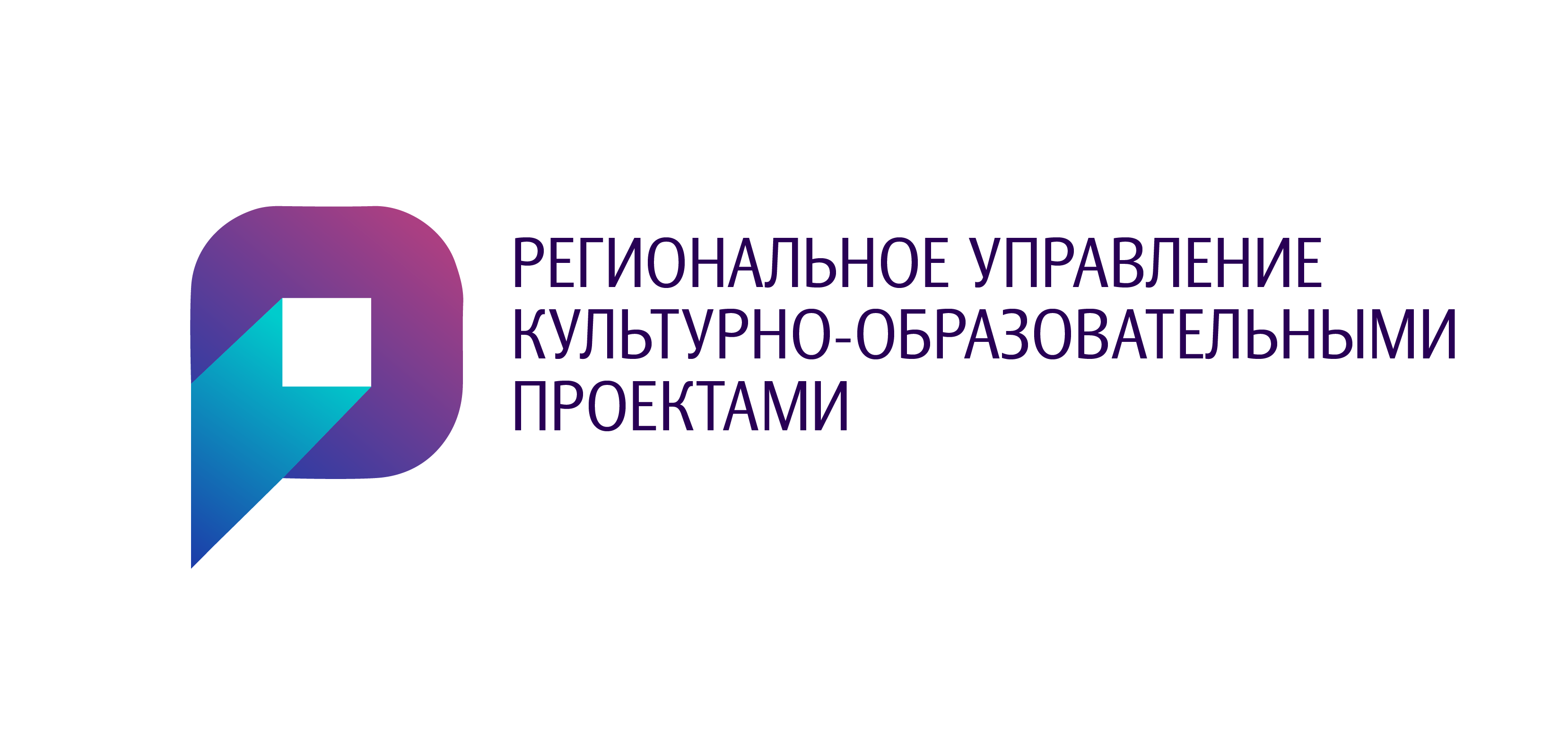 на № _________от ________________Министерство культуры Нижегородской областиГосударственное автономное учреждениекультуры Нижегородской области«Региональное управлениекультурно-образовательными проектами»_____________________________________________